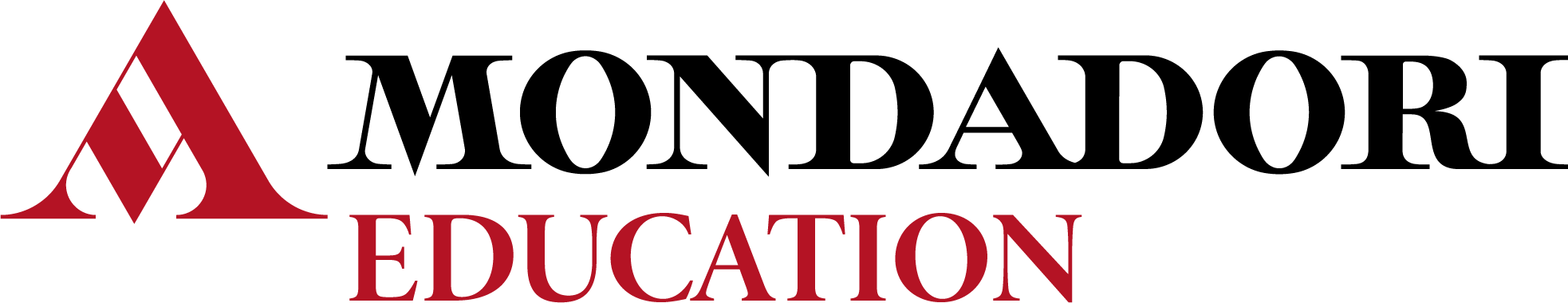 Per l’anno scolastico______________ nella classe ______________ si propone l’adozione del testo: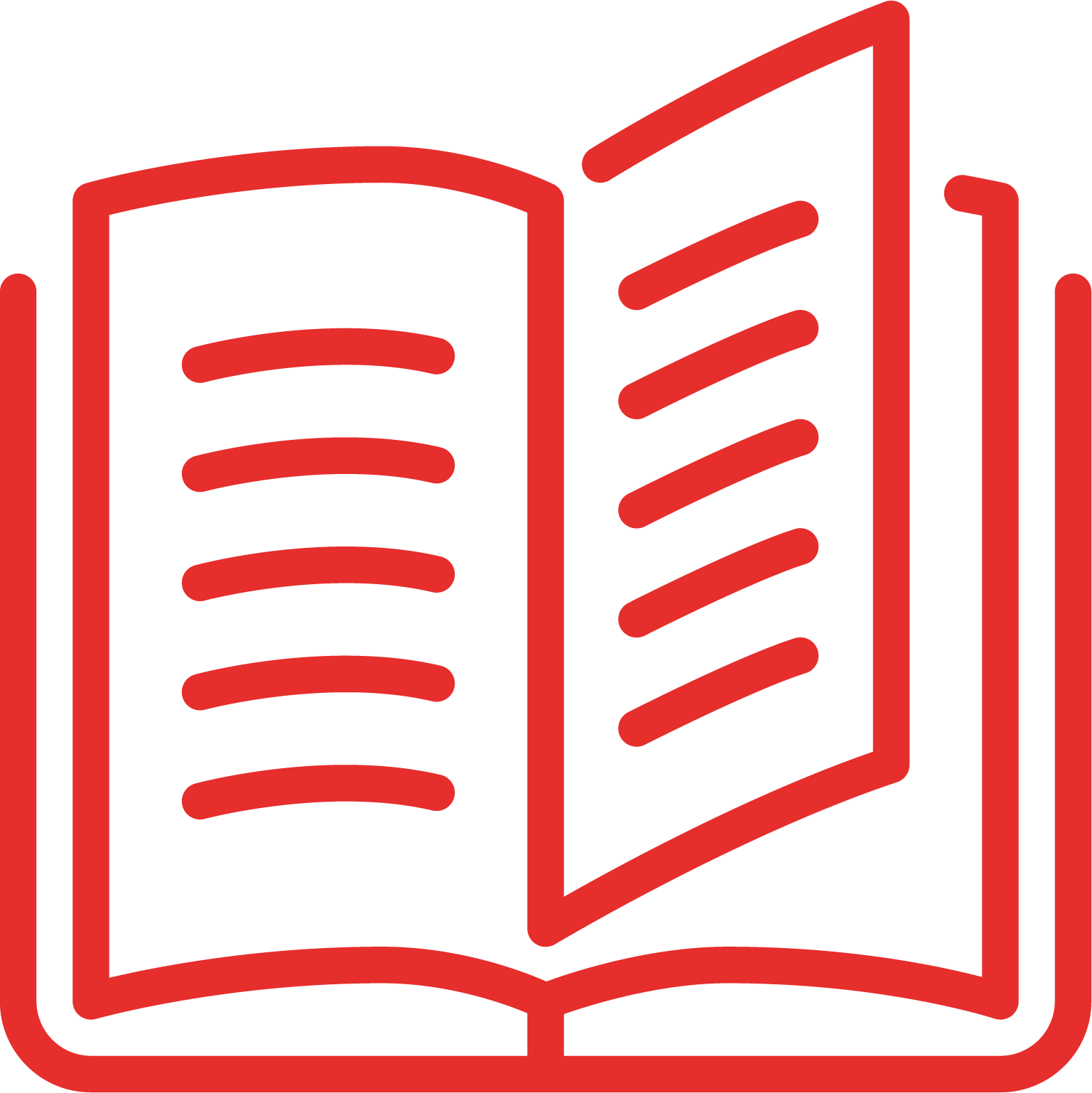 Eva Cantarella - Giulio GuidorizziAd Maiora! Letteratura e Civiltà di Roma anticaA Mondadori ScuolaConfigurazione:Volume 1 l’età arcaica e repubblicana pp. 768 					      9788828624103Euro 31,40Volume 1 l’età arcaica e repubblicana+ la seconda prova dell’esame di stato al liceo classico pp. 768 + 288 		      9788828624066Euro 35,50Volume 2 l’età augustea pp. 588 						      9788828624141Euro 26,40Volume 3 l’età imperiale pp. 740 						      9788828624189Euro 33,90In sostituzione del testo in uso________________________________________ per i seguenti motivi: la chiarezza e la scorrevolezza del profilo, al contempo esaustivo e di piacevole lettura; la ricchezza degli approfondimenti di taglio antropologico, culturale e sociale, ma anche di collegamenti con altre materie e con l’attualità, in particolar modo nella rubrica Viaggio nel tempo; la notevole offerta di materiale per l’Educazione civica, soprattutto nella rubrica Le parole della cittadinanza, ma anche in altre rubriche, con particolare attenzione riguarda al tema della condizione femminile; l’apparato didattico, che comprende una innovativa attività di preparazione all’interrogazione orale, ispirata al metodo degli antichi oratori, e un gran numero di esercizi sui brani antologici, strutturati secondo i quesiti della Prima prova dell’Esame di Stato, tipologia A; l’antologia, agile e completa, con apparati di note e guide alla lettura chiare ed esaustive; il laboratorio per l’Esame di Stato, che comprende attività per preparare la Prima prova, tipologia B (analisi e produzione di un testo argomentativo) e il colloquio orale multidisciplinare; l’integrazione strutturale del libro di testo con le risorse digitali, secondo lo spirito della Didattica digitale integrata, che consente di articolare un percorso didattico misto, sul libro e in digitale, in grado di soddisfare le esigenze della didattica in presenza e da casa; il carattere innovativo dei Contenuti digitali integrativi pensati ad hoc per il libro: immagini sulla WebApp ThingLink, che consentono di impostare percorsi multidisciplinari e attualizzanti ricchi di suggestioni; Bacheche digitali multidisciplinari, che agevolano il lavoro verso il colloquio multidisciplinare dell’Esame di Stato; Videoletture metriche, che aiutano gli studenti ad acquisire i rudimenti della prosodia e della metrica latine.